HonorairesUniquesde 5% TTC*à la charge de l’acquéreur*Forfait de 8.000€ TTC minimum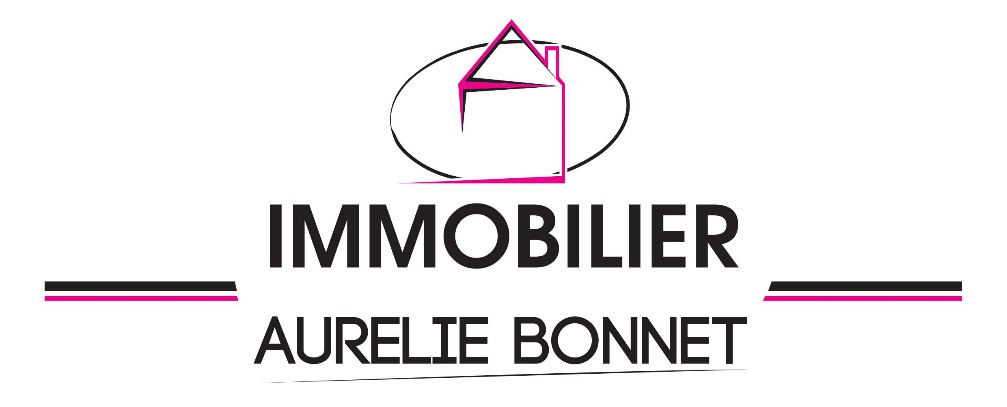 